                                     Dan sigurnijeg interneta                                           -dijalog-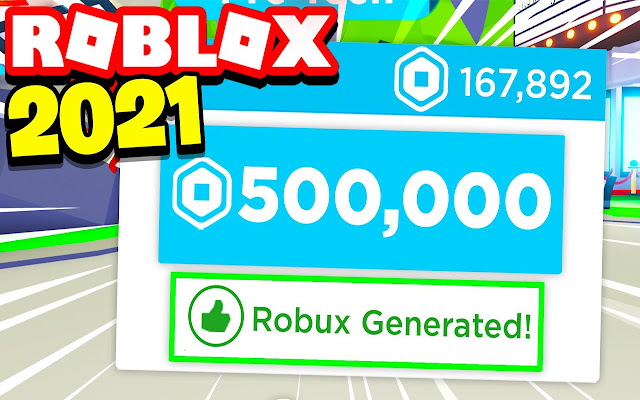 Nepoznat čovjek:Hej!Nubek:Bok.Nepoznat čovjek:Želiš ćuti kako dobiti besplatne robuxe?Nubek:Da!Molim te hoću!Nepoznat čovjek:Morat ćeš mi reći par stvariNubek:Molim te dao bih sve za robuxe!Nepoznat čovjek:Daj mi svoje osobne podatkeNubek:Ok!Sve za robuxe!Nubek:(šalje sliku svoje osobne kratice)Nubek:Što sad?..Nepoznat čovjek:Idi na ovu stranicu tamo je sve spremljeno!Nubek:Može!samo molim te pošalji link.Nepoznat čovjek:besplatnibobuxi.comNubek:(otvara)Nepoznat čovjek:Hahahahah upravo si izgubio svoje akaunt i osobne podatke!Nubek:Ne!!!!    Pouka:Nemoj davati podatke i razgovarati sa ljudima koje ne poznaješ!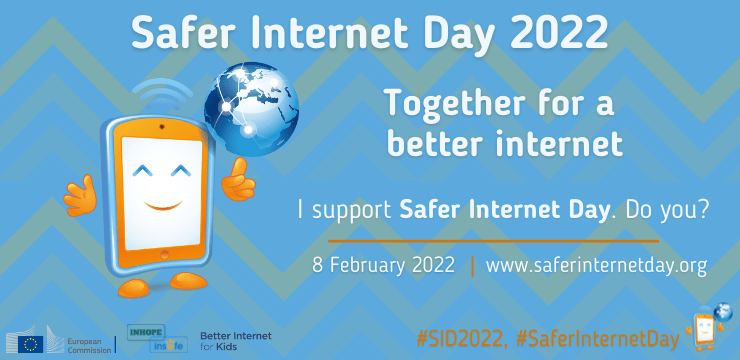                                                                   Lovro Vdović 5.a